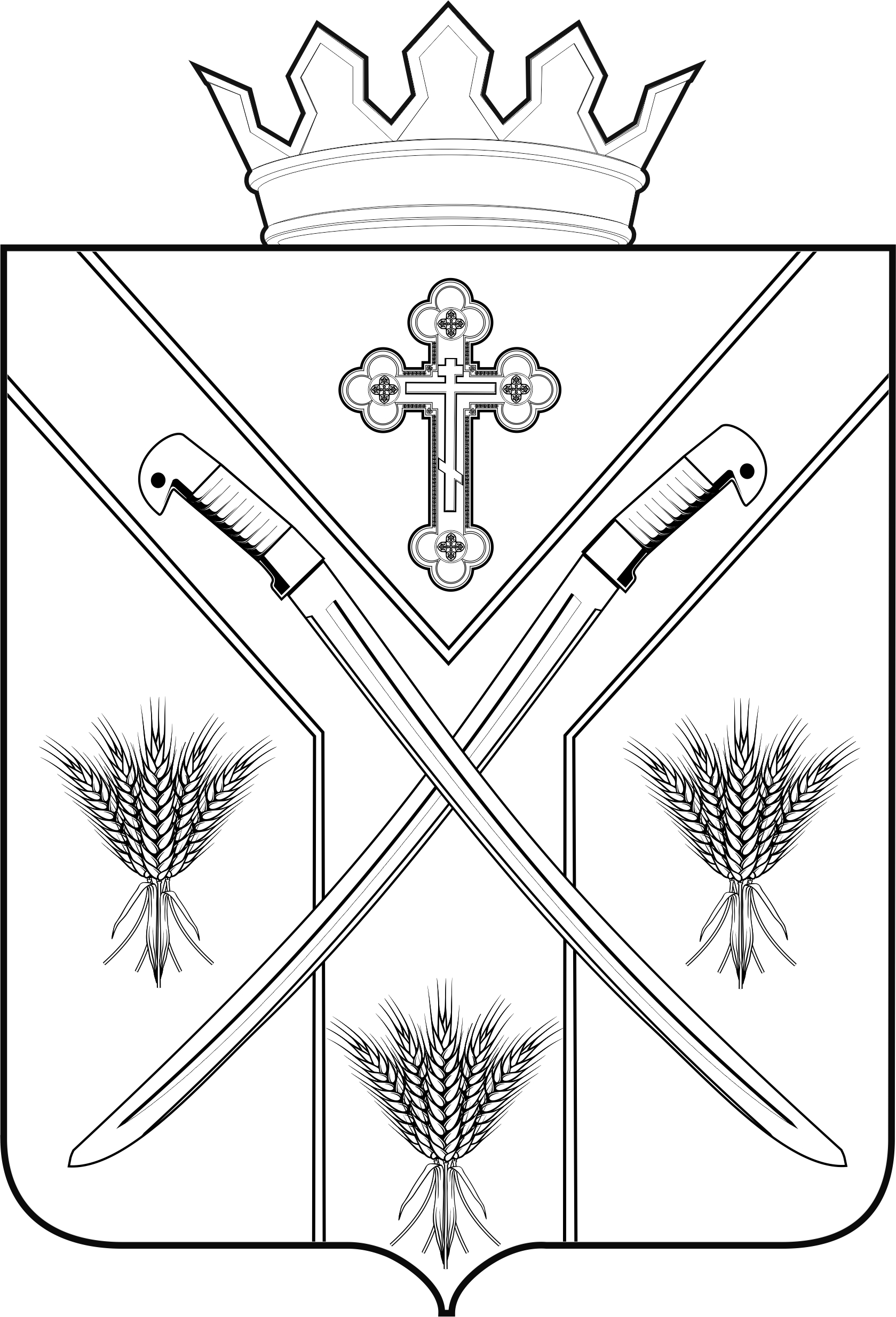 ПОСТАНОВЛЕНИЕАДМИНИСТРАЦИИ    СЕРАФИМОВИЧСКОГО МУНИЦИПАЛЬНОГО РАЙОНА                                                                         ВОЛГОГРАДСКОЙ ОБЛАСТИ                  от __________ 2019 г. N ____Об утверждении порядка осуществления органом внутреннего муниципального финансового контроля Серафимовичского муниципального района Волгоградской области полномочий по внутреннему муниципальному финансовому контролюВ соответствии с пунктом 3 статьи 269.2 Бюджетного кодекса Российской Федерации, в целях реализации полномочий финансового отдела Администрации Серафимовичского муниципального района Волгоградской области по осуществлению внутреннего муниципального финансового контроля, ПОСТАНОВЛЯЮ:Утвердить прилагаемый Порядок осуществления органом внутреннего муниципального финансового контроля Серафимовичского муниципального района Волгоградской области полномочий по внутреннему муниципальному финансовому контролю (прилагается).Признать утратившим силу постановление администрации Серафимовичского муниципального района Волгоградской области от 21 апреля 2014 г. N 9 "Об утверждении Порядка осуществления органом внутреннего муниципального  финансового контроля Серафимовичского муниципального района полномочий по внутреннему муниципальному финансовому контролю".Контроль за выполнением настоящего постановления возложить на Т.Н.Выпряшкину, начальника Финансового отдела Администрации Серафимовичского муниципального района Волгоградской области.Настоящее постановление вступает в силу со дня его официального опубликования.Глава Серафимовичскогомуниципального районаВолгоградской области                                                                 С.В.ПономаревСОГЛАСОВАНО:  Первый заместитель главы  Серафимовичского муниципального района                              Н.К. Анисимова  Начальник организационно-правового отдела                              И.В. Денисов  Исполнитель: Выпряшкина Татьяна НиколаевнаПриложениек постановлениюАдминистрации Серафимовичскогомуниципального районаот __________2019 N ____ПОРЯДОКОСУЩЕСТВЛЕНИЯ ОРГАНОМ ВНУТРЕННЕГО МУНИЦИПАЛЬНОГО ФИНАНСОВОГО КОНТРОЛЯ СЕРАФИМОВИЧСКОГО МУНИЦИПАЛЬНОГО РАЙОНА ВОЛГОГРАДСКОЙ ОБЛАСТИ ПОЛНОМОЧИЙПО ВНУТРЕННЕМУ МУНИЦИПАЛЬНОМУ ФИНАНСОВОМУ КОНТРОЛЮ1. Общие положения1.1. Порядок осуществления органом внутреннего муниципального финансового контроля Серафимовичского муниципального района Волгоградской области полномочий по внутреннему муниципальному финансовому контролю (далее именуется - Порядок) устанавливает основания и порядок проведения проверок, ревизий и обследований при осуществлении полномочий по внутреннему муниципальному финансовому контролю.1.2. Действие Порядка не распространяется на правоотношения по осуществлению контроля за соблюдением Федерального закона от 05 апреля 2013 г. N 44-ФЗ "О контрактной системе в сфере закупок товаров, работ, услуг для обеспечения государственных и муниципальных нужд" органом внутреннего государственного финансового контроля.1.3. Внутренний муниципальный финансовый контроль в сфере бюджетных правоотношений является контрольной деятельностью органа внутреннего муниципального финансового контроля Серафимовичского муниципального района Волгоградской области - финансового отдела Администрации  Серафимовичского муниципального района Волгоградской области (далее именуется - орган внутреннего муниципального финансового контроля).1.4. Орган внутреннего муниципального финансового контроля осуществляет внутренний муниципальный финансовый контроль:за соблюдением бюджетного законодательства Российской Федерации и иных нормативных правовых актов, регулирующих бюджетные правоотношения;за полнотой и достоверностью отчетности о реализации муниципальных программ Серафимовичского муниципального района Волгоградской области и муниципальных заданий на оказание муниципальных услуг (выполнение работ) муниципальными учреждениями Серафимовичского муниципального района Волгоградской области.Объектами внутреннего муниципального финансового контроля (далее именуются - объекты контроля) являются:главные распорядители (распорядители, получатели) средств бюджетов муниципальных образований Серафимовичского муниципального района Волгоградской области, главные администраторы (администраторы) доходов бюджетов муниципальных образований Серафимовичского муниципального района Волгоградской области, главные администраторы (администраторы) источников финансирования дефицита бюджетов муниципальных образований Серафимовичского муниципального района Волгоградской области;финансовые органы [главные распорядители (распорядители) и получатели средств бюджета, которому предоставлены межбюджетные трансферты] в части соблюдения ими целей, порядка и условий предоставления межбюджетных трансфертов, бюджетных кредитов, предоставленных из местного бюджета, а также достижения ими показателей результативности использования указанных средств, соответствующих целевым показателям и индикаторам, предусмотренным муниципальными программами;муниципальные учреждения Серафимовичского муниципального района Волгоградской области;муниципальные унитарные предприятия Серафимовичского муниципального района Волгоградской области;юридические лица [за исключением муниципальных учреждений, муниципальных унитарных предприятий, с участием публично-правовых образований в их уставных (складочных) капиталах, а также коммерческих организаций с долей (вкладом) таких товариществ и обществ в их уставных (складочных) капиталах], индивидуальные предприниматели, физические лица в части соблюдения ими условий договоров (соглашений) о предоставлении средств из соответствующего бюджета бюджетной системы Российской Федерации, муниципальных контрактов, соблюдения ими целей, порядка и условий предоставления кредитов и займов, обеспеченных гарантиями, целей, порядка и условий размещения средств бюджета в ценные бумаги таких юридических лиц.1.5. Контрольная деятельность органа внутреннего муниципального финансового контроля основывается на принципах законности, объективности, эффективности, независимости, профессиональной компетентности и гласности.1.6. Решение о проведении ревизий, проверок, обследований (далее именуются - контрольные мероприятия), о периодичности их проведения принимает начальник финансового отдела Администрации Серафимовичского муниципального района Волгоградской области (далее Отдел), его заместитель.1.7. Должностные лица органа внутреннего муниципального финансового контроля имеют право:запрашивать и получать на основании мотивированного запроса в письменной форме информацию, документы и материалы, объяснения в письменной и устной форме, необходимые для проведения контрольных мероприятий;при осуществлении выездных проверок (ревизий) беспрепятственно по предъявлению служебных удостоверений и копии приказа руководителя органа внутреннего муниципального финансового контроля, заместителя руководителя органа внутреннего муниципального финансового контроля о проведении выездной проверки (ревизии) посещать помещения и территории, которые занимают лица, в отношении которых осуществляется проверка (ревизия);проводить экспертизы, необходимые при проведении контрольных мероприятий, и (или) привлекать независимых экспертов для проведения таких экспертиз.1.8. Должностные лица органа внутреннего муниципального финансового контроля в соответствии с Порядком обязаны:проводить контрольное мероприятие на основании и в соответствии с приказом органа внутреннего муниципального финансового контроля о назначении и проведении контрольного мероприятия;выдавать представления, предписания об устранении выявленных нарушений в случаях, предусмотренных законодательством Российской Федерации;направлять уведомления о применении бюджетных мер принуждения в случаях, предусмотренных бюджетным законодательством Российской Федерации;осуществлять производство по делам об административных правонарушениях в порядке, установленном законодательством Российской Федерации об административных правонарушениях;в случае неисполнения предписания органа внутреннего муниципального финансового контроля обращаться в суд с исковыми заявлениями о возмещении ущерба, причиненного Серафимовичскому муниципальному району Волгоградской области.1.9. Объекты контроля и их должностные лица имеют право:присутствовать при проведении контрольного мероприятия, давать пояснения по вопросам, относящимся к предмету контрольного мероприятия;знакомиться с результатами контрольных мероприятий;представлять письменные возражения по результатам проведенных контрольных мероприятий;обжаловать действия (бездействие) должностных лиц органа внутреннего муниципального финансового контроля в соответствии с законодательством Российской Федерации.1.10. Объекты контроля и их должностные лица обязаны:своевременно и в полном объеме представлять в орган внутреннего муниципального финансового контроля по его запросу информацию, документы и материалы, необходимые для осуществления внутреннего муниципального финансового контроля;предоставлять должностным лицам органа внутреннего муниципального финансового контроля допуск в помещения и на территории объектов контроля;выполнять законные требования должностных лиц органа внутреннего муниципального финансового контроля, в том числе по организационно-техническому обеспечению контрольных мероприятий, осуществляемых указанными лицами.2. Основания проведения контрольных мероприятий2.1. Контрольные мероприятия подразделяются на плановые и внеплановые.2.2. Плановые контрольные мероприятия проводятся на основании разрабатываемого органом внутреннего муниципального финансового контроля ежегодного плана контрольной деятельности.Ежегодный план контрольной деятельности утверждается руководителем органа внутреннего муниципального финансового контроля.Проверяемый период планового контрольного мероприятия не должен превышать три года. 2.3. Основанием для проведения внепланового контрольного мероприятия являются:неисполнение в установленный срок объектом контроля ранее выданного предписания;поступление в орган внутреннего муниципального финансового контроля обращений и заявлений граждан, юридических лиц, информации от органов государственной власти, органов местного самоуправления, правоохранительных органов о фактах нарушения бюджетного законодательства Российской Федерации и иных нормативных правовых актов, регулирующих бюджетные правоотношения.2.4. Обращения и заявления, не позволяющие установить лицо, обратившееся в орган внутреннего муниципального финансового контроля, а также обращения и заявления, не содержащие сведений о фактах, указанных в пункте 2.3 Порядка, не могут служить основанием для проведения внепланового контрольного мероприятия.3. Планирование проведения контрольных мероприятий3.1. Составление ежегодного плана контрольных мероприятий органа внутреннего муниципального финансового контроля осуществляется с соблюдением следующих условий:обеспечение равномерности нагрузки на структурные подразделения органа внутреннего муниципального финансового контроля, принимающие участие в контрольных мероприятиях;выделение резерва времени для выполнения внеплановых контрольных мероприятий, определяемого на основании данных о внеплановых контрольных мероприятиях, осуществленных в предыдущие годы.3.2. Отбор контрольных мероприятий осуществляется исходя из следующих критериев:оценка состояния внутреннего финансового контроля и аудита в отношении объекта контроля, полученная в результате проведения органом внутреннего муниципального финансового контроля анализа осуществления главными администраторами бюджетных средств внутреннего финансового контроля и внутреннего финансового аудита;длительность периода, прошедшего с даты окончания периода, за который проводилось идентичное контрольное мероприятие органом муниципального финансового контроля (в случае если указанный период превышает 3 года, данный критерий имеет наивысший приоритет);информация о наличии признаков нарушений, поступившая от Федерального казначейства, Управления Федерального казначейства по Волгоградской области, органов государственного (муниципального) финансового контроля, являющихся органами (должностными лицами) исполнительной власти субъектов Российской Федерации, местных администраций, главных администраторов доходов бюджетов.3.3. Периодичность проведения плановых контрольных мероприятий в отношении одного объекта контроля и одной темы контрольного мероприятия составляет не более 1 раза в год.3.4. Формирование плана контрольных мероприятий органа внутреннего муниципального финансового контроля осуществляется с учетом информации о планируемых (проводимых) иными государственными органами идентичных контрольных мероприятиях в целях исключения дублирования деятельности по контролю.В целях настоящего Порядка под идентичным контрольным мероприятием понимается контрольное мероприятие, в рамках которого иными государственными органами проводятся (планируются к проведению) контрольные действия в отношении деятельности объекта контроля, которые могут быть проведены органом внутреннего муниципального финансового контроля.4. Порядок проведения контрольных мероприятий4.1. Контрольное мероприятие проводится на основании приказа органа внутреннего муниципального финансового контроля, подписанного руководителем органа внутреннего муниципального финансового контроля, заместителем руководителя органа внутреннего муниципального финансового контроля.Контрольное мероприятие может проводиться только должностным лицом или должностными лицами, которые указаны в приказе органа внутреннего муниципального финансового контроля.4.2. В приказе о проведении контрольного мероприятия указываются:наименование, местонахождение объекта контроля;фамилии, имена, отчества, должности должностных лиц, которым поручается проведение контрольного мероприятия;тема контрольного мероприятия;проверяемый период;основание проведения контрольного мероприятия;срок проведения контрольного мероприятия.4.3. Заверенные печатью копии приказа органа внутреннего муниципального финансового контроля вручаются должностными лицами органа внутреннего муниципального финансового контроля, проводящими контрольное мероприятие, под подпись руководителю, иному должностному лицу или уполномоченному представителю объекта контроля одновременно с предъявлением служебных удостоверений.4.4. Предельный срок проведения контрольного мероприятия не может превышать 45 рабочих дней.4.5. При проведении проверки совершаются контрольные действия по документальному и фактическому изучению законности отдельных финансовых и хозяйственных операций, достоверности бюджетного (бухгалтерского) учета и бюджетной (бухгалтерской) отчетности в отношении деятельности объекта контроля за проверяемый период.Проверки подразделяются на камеральные и выездные, в том числе встречные проверки.Камеральные проверки проводятся по месту нахождения органа внутреннего муниципального финансового контроля на основании бюджетной (бухгалтерской) отчетности и иных документов, представленных по его запросу.Выездные проверки проводятся по месту нахождения объекта контроля. В ходе выездных проверок в том числе определяется фактическое соответствие совершенных операций данным бюджетной (бухгалтерской) отчетности и первичных документов.Встречные проверки проводятся в рамках выездных и (или) камеральных проверок в целях установления и (или) подтверждения фактов, связанных с деятельностью объекта контроля.4.6. При проведении ревизии осуществляются комплексная проверка деятельности объекта контроля, в том числе контрольные действия по документальному и фактическому изучению законности всей совокупности совершенных финансовых и хозяйственных операций, достоверности и правильности их отражений в бюджетной (бухгалтерской) отчетности.4.7. Результаты проверки, ревизии оформляются актом.4.8. В акте проверки, ревизии указываются:дата и место составления акта проверки, ревизии;наименование органа внутреннего муниципального финансового контроля;дата и номер приказа органа внутреннего муниципального финансового контроля о проведении проверки, ревизии;фамилии, имена, отчества и должности лиц, проводивших проверку, ревизию;наименование и место нахождения объекта контроля, а также фамилия, имя, отчество и должность руководителя, иного должностного лица или уполномоченного представителя объекта контроля;продолжительность проверки, ревизии;тема проверки, ревизии;сведения о результатах проверки, ревизии, в том числе выявленные нарушения, их характер;сведения об ознакомлении или об отказе в ознакомлении с актом проверки, ревизии руководителя, иного должностного лица или уполномоченного представителя объекта контроля, их подписи или сведения об отказе от совершения подписи;подписи должностных лиц, проводивших проверку, ревизию.К акту проверки, ревизии приобщаются письменные объяснения или разногласия по выявленным нарушениям должностных лиц объекта контроля, допустивших указанные нарушения.Акт проверки, ревизии оформляется в двух экземплярах, один из которых вручается руководителю, иному должностному лицу или уполномоченному представителю объекта контроля под расписку об ознакомлении либо об отказе в ознакомлении с актом проверки, ревизии.В случае отсутствия руководителя, иного должностного лица или уполномоченного представителя объекта контроля, а также в случае отказа проверяемого лица дать расписку об ознакомлении либо об отказе в ознакомлении с актом проверки, ревизии указанный акт направляется заказным почтовым отправлением с уведомлением о вручении, которое приобщается к экземпляру акта проверки, ревизии, хранящемуся в органе внутреннего муниципального финансового контроля.4.9. При обследовании осуществляется анализ и оценка состояния определенной сферы деятельности объекта контроля.Результаты обследования оформляются заключением.4.10. В заключении по результатам обследования указываются:дата и место составления заключения;наименование органа внутреннего муниципального финансового контроля;дата и номер приказа органа внутреннего муниципального финансового контроля о проведении обследования;фамилии, имена, отчества и должности лиц, проводивших обследование;наименование и место нахождения объекта контроля, а также фамилия, имя, отчество и должность руководителя, иного должностного лица или уполномоченного представителя объекта контроля;продолжительность обследования;тема обследования;перечень документов, материалов, имущества, представление которых объектом контроля необходимо для достижения целей проведения обследования;анализ и оценка состояния обследуемой сферы деятельности объекта контроля;сведения об ознакомлении или об отказе в ознакомлении с заключением руководителя, иного должностного лица или уполномоченного представителя объекта контроля, их подписи или сведения об отказе от совершения подписи;подписи должностных лиц, проводивших обследование.К заключению по результатам обследования приобщаются письменные пояснения должностных лиц объекта контроля по выводам заключения.Заключение по результатам обследования оформляется в двух экземплярах, один из которых вручается руководителю, иному должностному лицу или уполномоченному представителю объекта контроля под расписку об ознакомлении либо об отказе в ознакомлении с заключением.В случае отсутствия руководителя, иного должностного лица или уполномоченного представителя объекта контроля, а также в случае отказа проверяемого лица дать расписку об ознакомлении либо об отказе в ознакомлении с заключением по результатам обследования указанное заключение направляется заказным почтовым отправлением с уведомлением о вручении, которое приобщается к экземпляру заключения по результатам обследования, хранящемуся в органе внутреннего муниципального финансового контроля.4.11. В случаях установления нарушения бюджетного законодательства Российской Федерации и иных нормативных правовых актов, регулирующих бюджетные правоотношения, органом внутреннего муниципального финансового контроля выносятся представления и (или) предписания. Формы представления и предписания утверждаются правовым актом органа внутреннего муниципального финансового контроля.Представления и (или) предписания направляются объекту контроля не позднее 20 рабочих дней со дня окончания контрольного мероприятия.Предписание подлежит исполнению объектом контроля в установленный в нем срок.Представление подлежит рассмотрению объектом контроля в установленные в нем сроки или, если срок не указан, в течение 30 дней со дня его получения.Орган внутреннего муниципального финансового контроля осуществляет контроль за своевременностью и полнотой рассмотрения представлений и исполнением предписаний.4.12. Отмена предписания осуществляется по решению руководителя органа внутреннего муниципального финансового контроля.Орган внутреннего муниципального финансового контроля рассматривает вопрос об отмене предписания по собственной инициативе или по заявлению заинтересованного лица.Заявление подается заинтересованным лицом в орган внутреннего муниципального финансового контроля в письменной форме с приложением документов, обосновывающих необходимость отмены предписания.Рассмотрение вопроса об отмене предписания осуществляется в течение 30 дней с даты поступления заявления на рассмотрение в орган внутреннего государственного финансового контроля.По итогам рассмотрения вопроса об отмене предписания принимается одно из следующих решений:об отмене (в части или в целом) предписания;об отсутствии оснований для отмены предписания.Решение, принятое по итогам рассмотрения вопроса об отмене предписания, оформляется в форме приказа органа внутреннего муниципального финансового контроля и направляется объекту контроля и заявителю (если заявителем является иное заинтересованное лицо) не позднее семи рабочих дней со дня его принятия.Основаниями для отмены предписания являются:ликвидация юридического лица или смерть гражданина, в отношении которого вынесено предписание;вступление в законную силу решения суда о признании предписания незаконным;выдача предписания ненадлежащему лицу, в обязанности которого не входит исполнение указанных в предписании обязательных требований;несоответствие предписания требованиям действующего законодательства;иные основания, предусмотренные действующим законодательством.4.13. Неисполнение предписания о возмещении ущерба, причиненного Серафимовичскому муниципальному району Волгоградской области является основанием для обращения органа внутреннего муниципального финансового контроля в суд с исковым заявлением о возмещении ущерба, причиненного Серафимовичскому муниципальному району Волгоградской области.Начальник организационно- правового                                            И.В. Денисов отдела